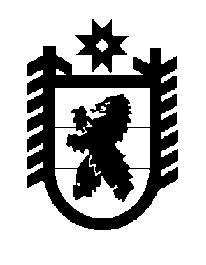 Российская Федерация Республика Карелия    ПРАВИТЕЛЬСТВО РЕСПУБЛИКИ КАРЕЛИЯРАСПОРЯЖЕНИЕот  1 февраля 2018 года № 69р-Пг. Петрозаводск В соответствии с постановлением Правительства Республики Карелия 
от 21 октября 2010 года № 228-П «Об утверждении Порядка принятия решения о создании, реорганизации, изменения типа и ликвидации государственных учреждений Республики Карелия, а также утверждения уставов государственных учреждений Республики Карелия и внесения в них изменений»:1. Реорганизовать автономное учреждение Республики Карелия Центр спортивной подготовки «Школа высшего спортивного мастерства» (далее – Учреждение) в форме присоединения к нему автономного учреждения Республики Карелия «Центральный республиканский стадион «Спартак» и Автономного учреждения Республики Карелия «Физкультурно-оздоровительный комплекс», сохранив основные цели его деятельности.2. Министерству по делам молодежи, физической культуре и спорту Республики Карелия, осуществляющему функции и полномочия учредителя указанных в пункте 1 настоящего распоряжения учреждений, в срок до 1 мая 2018 года провести мероприятия, связанные с реорганизацией Учреждения, в соответствии с законодательством Российской Федерации и Республики Карелия, в том числе по согласованию с Министерством имущественных и земельных отношений Республики Карелия внести изменения в устав Учреждения.3. Внести с раздел IX  перечня государственных учреждений Республики Карелия, подведомственных органам исполнительной власти Республики Карелия, утвержденного распоряжением Правительства Республики Карелия от 11 октября 2006 года № 309р-П (Собрание законодательства Республики Карелия, 2006, № 10, ст. 1153; 2012, № 6, ст. 1200; № 8, ст. 1483, 1489, 1524; № 9, ст. 1653; № 11, ст. 2045, 2061; № 12, ст. 2276, 2363, 2367; 2013, № 2, 
ст. 329; № 5, ст. 861; № 7, ст. 1286; № 8, ст. 1502, 1503, 1515; № 9, ст. 1653, 1680; № 10, ст. 1922; № 11, ст. 2114; № 12, ст. 2343, 2359, 2368, 2373, 2398; 2014, № 2, ст. 241; № 3, ст. 442, 460; № 6, ст. 1124; № 7, ст. 1311, 1328, 1329, 1330; № 8, ст. 1488; № 9, ст. 1697; № 10, ст. 1835, 1839; № 11, ст. 2098; 2015,    № 1, ст. 86; № 2, ст. 295; № 3, ст. 527, 546; № 6, ст. 1208; № 7, ст. 1442, 1461; № 8, ст. 1574, 1595; № 10, ст. 1995, 2043; № 12, ст. 2437, 2490, 2495, 2513, 2519; 2016, № 1, ст. 84, 104; № 2, ст. 282, 337; № 5, ст. 1067, 1107; № 6,  
ст. 1330; № 7, ст. 1558, 1560, 1602, 1604; № 8, ст. 1771, 1823; № 9, ст. 1961, 1992; № 10, ст. 2187, 2188; № 12, ст. 2677, 2720; 2017, № 1, ст. 83; № 3,                     ст. 439; № 5, ст. 947), с изменениями, внесенными распоряжениями Правительства Республики Карелия от 4 июля 2017 года № 366р-П,                        от 6 сентября 2017 года № 495р-П, от 14 сентября 2017 года  № 505р-П,                      510р-П, от 22 ноября 2017 года № 649р-П, от 5 декабря 2017 года                                      № 679р-П, от 13 декабря 2017 года № 706р-П, от 21 декабря 2017 года                       № 736р-П, от 11 января 2018 года № 2р-П, следующие изменения:в пункте 2 позицию «автономное учреждение Республики Карелия «Центральный республиканский стадион «Спартак» исключить;в пункте 3 позицию «Автономное учреждение Республики Карелия «Физкультурно-оздоровительный комплекс» исключить.
           Глава Республики Карелия                                                              А.О. Парфенчиков